       Муниципальное общеобразовательное учреждение«Средняя общеобразовательная школа №12»х. АлтуховЗам. директора по ВР:Агафоночкина Л.А.Воспитательная работа в школе строилась на основе программы воспитания (приказ №102 от 28.08.2021г.)     Основной целью воспитания в 2020-2021 учебном году являлось совершенствование воспитательной деятельности, способствующей развитию нравственной, физически здоровой личности, способной к творчеству и самоопределению.                      В рамках воспитательной работы решались следующие задачи: Формирование гражданского и патриотического мировоззрения через систему воспитательных мероприятий.Повышение социальной активности обучающихся, их самостоятельности и ответственности в организации жизни детского коллектива и социума.Дальнейшее развитие и совершенствование системы дополнительного образования в школе,  внеурочной деятельности и органов ученического самоуправления;Продолжить работу, направленную на сохранение и укрепление здоровья обучающихся, привитие им навыков здорового образа жизни, на профилактику правонарушений, преступлений несовершеннолетними;Развитие у обучающихся экологической культуры, бережного отношения к природе.Повышение педагогической культуры семьи, обеспечение активного общения детей и родителей путем вовлечения родителей в жизнь школы.Воспитывать у детей уважение к труду, людям труда, трудовым достижениям; содействовать профессиональному самоопределению обучающихся.Для реализации воспитательных задач школы и работы классных руководителей выделены следующие направления:1. Гражданско-патриотическое и правовое воспитание «Гражданин и патриот России»;2. Физическое – оздоровительное развитие обучающихся и формирование основ безопасности «Здоровое поколение»;  3. Духовно-нравственное,  эстетическое  и поликультурное воспитание «Учение и его нравственность»;  4. Трудовое воспитание;  5. Экологическое воспитание «Мир, который нужен мне».1. Гражданско-патриотическое и правовое воспитание «Гражданин и патриот России»Школа уделяет большое внимание патриотическому и правовому воспитанию, которое осуществляется на должном уровне. В течение 2020/2021 уч. года были проведены следующие мероприятия: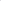 Уроки мужества, классные часы, тематические беседы, музейные и библиотечные уроки с приглашением тружеников тыла, детей войны.Месячник оборонно-массовой работы: внутришкольные соревнования по стрельбе из ПВ, конкурс плакатов «Салют, Победа!» (5-9 классы), экскурсии в школьный краеведческий музей, конкурс «Буду Родине служить» (1-4 классы), конкурс стихов и песен о войне (1-9 классы), конкурс рефератов  «Салют, Победа!» (8-9 классы) и др.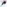 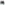 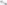 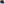 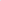           В преддверии 76-летия Победы в Великой Отечественной войне 1941-1945гг. обучающиеся и педагоги школы приняли участие в мероприятиях: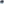 - Единый день чтения вслух «Читаю Я и весь класс» — книги военной тематики для обучающихся 1-4 классов.- Всероссийская акция «Свеча Памяти».- Всероссийская акция «Минута молчания».- Всероссийская акция памяти «Блокадный хлеб».- Всероссийская акция «Окна Победы».- Всероссийское мероприятие «Клуб Помни».- Всероссийский урок Победы».- Всероссийский урок в День Неизвестного солдата «Имя твое неизвестно, подвиг твой бессмертен» (3.12.2020г.).В 1-9 классах были проведены классные часы, уроки Мужества, посвященные 76-летию Победы.        09 октября 2020 года проведены мероприятия, посвященные 77-й годовщине окончания битвы за Кавказ.В ноябре 2020 года были проведены мероприятия, посвященные Дню народного единства.29 апреля 2021 года обучающиеся 6-9 классов (20чел.) приняли участие во Всероссийском диктанте Победы».С 18 по 31 января 2021 года в школе прошли мероприятия,  посвященные Неделе Памяти Жертв Холокоста:-  Музейный урок, посвященный памяти жертв Холокоста.- Тематические классные часы «День памяти жертв Холокоста»:5-6 кл. «Холокост! Как это было…» (21.01.2021);1 кл. «День освобождения Освенцима – Международный день памяти жертв холокоста» (27.01.2021);8кл. «Холокост – память поколений» (21.01.2021);3 кл. «Память о холокосте» 25.01.2021г.);2 кл. «Память о холокосте» (26.01.2021);4 кл. «Память о холокосте» (22.01.2021);7кл. «Холокост в памяти поколений» (25.01.2021);9кл. «Памяти жертв холокоста посвящается» (21.01.2021)        - Выставка книг и иллюстративных материалов в школьной библиотеке «Холокост: память и предупреждение».        - Историческая фильмотека - просмотр х/ф "Мальчик в полосатой пижаме".          Информация о мероприятиях патриотического направления регулярно размещалась на школьном сайте, в социальных группах  ВКонтакте и Инстаграм.2. Физическое — оздоровительное развитие обучающихся и формирование основ безопасности  «Здоровое поколение».В школе созданы условия для сохранения физического, психического и нравственного здоровья обучающихся.В целях пропаганды здорового образа жизни в школе проходили следующие мероприятия:Месячник  «Школа против наркотиков и СПИДа».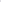 Акция «Сообщи, где торгуют смертью».3. Добровольное тестирование среди старшеклассников на употребление ПАВ.4. Всероссийская акция «Я выбираю спорт как альтернативу вредным привычкам».5. Месячник здоровья.6. Акция «Стоп ВИЧ/СПИД.7. Антинаркотические мероприятия в 5-9 классах: «Наркотики – путь в никуда», «Сделай свой выбор», «Наркотики и здоровье», «Я выбираю жизнь». Проводилась работа по профилактике КГЛ: учителями русского языка и литературы по всем классам были проведены диктанты на тему: («Профилактика для ознакомления родителей и обучающихся, учителя ОБЖ провели уроки по этой теме, учитель изобразительного искусства Соколова Светлана Николаевна в устной форме рассказывала обучающимся начальных классов о мерах профилактики КГЛ и нарисовали с обучающимися рисунки, классные руководители всех классов провели с детьми беседы, с родителями родительские собрания по профилактике КГЛ, проведены субботники по очистке школьного двора.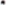 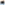 Волонтерский отряд «Олимп» провел акцию «Спорт — альтернатива пагубным привычкам». На всех переменах ребята организовывали агитационные выступления, спортивные соревнования, игры, конкурсы. Самым активным участникам акции отряд вручил призы.Традиционно в школе проходят Дни Здоровья, на которых школьники принимают участие в спортивных соревнованиях, играх, конкурсах, беседах, конференциях, которые организовывает школа и ДК села Красные Ключи. Классные руководители регулярно проводят беседы с обучающимися по профилактике гриппа и ОРВИ.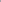 В целях раннего выявления немедицинского потребления наркотических средств и психотропных веществ среди обучающихся 7-9 классов проводилось тестирование. Тесты показали отсутствие положительных результатов.Школа стала победителем  муниципального этапа краевого конкурса «Школа – территория здоровья и без наркотиков».В соответствии с Законом РФ о безопасности дорожного движения от 10.12.1995г. N2 196-ФЗ в школе проводится работа по профилактике детского дорожно-транспортного травматизма детей. Обучение Правилам дорожного движения осуществляется классными руководителями через классные часы и через уроки ОБЖ.Организация работы по профилактике ДДТТ строится с учетом индивидуальных особенностей детей и дифференцируется по возрастным периодам.Для проведения уроков, викторин по ПДД классными руководителями создаются учебные презентации, видеоуроки. Всеми классными руководителями четко ведутся журналы инструктажей по профилактике ДТП с фиксированными росписями самих обучающихся. Классными руководителями 1-4 классов изготовлены памятки по правилам дорожного движения для обучающихся, которые размещены в их дневниках. Также во всех классах обучающиеся ведут фиксированные записи по итогам проведенных классных часов по профилактике ДТП, где кратко конспектируют главные моменты. У всех классных руководителей рабочие материалы по профилактике и предупреждению детского дорожно-транспортного травматизма. В школе ведется просветительская работа: в школе оформлены стенды по ПДД, обновлена детская автоплощадка и стенд отряда ЮИД, памятки для обучающихся и родителей. В обучении широко используются печатные пособия по ПДД, материалы газеты «Добрая Дорога Детства.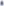 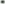 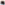 На классных часах выполняется программа по изучению ПДД и регистрируется в классных журналах.На школьном сайте размещён паспорт дорожной безопасности образовательного учреждения. Информация о проведенных мероприятиях размещена в «Электронном паспорте дорожной безопасности».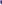 Отряд ЮИД организовывал конкурсы рисунков, плакатов, рисованных фильмов, составлял для ребят тренировочные кроссворды, ребусы. Для проведения таких мероприятий члены отряда в системе изучают ПДД, что дает им возможность объективно и грамотно оценивать работы обучающихся и самим успешно выступать на районных соревнованиях, слетах отрядов ЮИД. 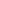 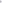 В комплекс школьных мероприятий по изучению Правил дорожного движения включена работа с родителями обучающихся: подготовлены памятки родителям по обучению детей безопасному поведению на дорогах. На классных родительских собраниях освещались вопросы по профилактике ДДТТ.Обучающиеся начальных классов приняли участие во Всероссийской онлайн-олимпиаде «Безопасные дороги: 4 обучающихся награждены дипломами победителя.В сентябре 2020г. и апреле 2021г. проводилось тестирование среди обучающихся 1-9 классов по Правилам дорожного движения. По результатам анализ тестирования составлен план  дополнительных мероприятий по профилактике ДДТТ.В целях обеспечения безопасности обучающихся были проведены мероприятия: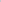 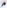 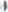 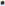 Месячник гражданской обороны.Обновлены уголки гражданской обороны, созданы памятки по тематике гражданской обороны и защиты населения.Практические занятия для обучающихся по организации эвакуации при ЧС.Всемирный день гражданской обороны (1 марта 2021г.)Мероприятия по антитеррористической деятельности.5. В целях недопущения экстремизма в школе проведена следующая работа:- Классными руководителями постоянно проводилась разъяснительная работа среди обучающихся и родителей.- Социальным педагогом совершались рейды в неблагополучные семьи, а также контролирование посещаемости обучающихся из проблемных семей спортивных секций, кружков.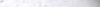 - Завхозом Евглевской И.В. ежедневно проводился смотр здания, территории, спортивных площадок на предмет обнаружения подозрительных предметов, а также контроль соблюдения пропускного режима.- На школьном сайте размещалась информация, способствующая воспитанию толерантности и профилактике терроризма и экстремизма.- В течение года проводились плановые эвакуации обучающихся, классные часы, индивидуальные беседы по профилактике суицида, интернет угроз, поведению подростков в социальных сетях.3. Духовно-нравственное и эстетическое воспитание «Учение и его нравственность»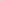 В становлении личности обучающихся школа большую роль отводит нравственно-эстетическому воспитанию, которое способствует развитию творческих задатков, способностей, дарований и талантов. В рамках реализации этого направления в школе проводилась традиционная работа (КТД, школьные вечера, утренники, праздничные концерты, выставки творчества).Для эффективного творческого развития личности ребенка налажена связь с сельской библиотекой, Домом культуры. Все это способствовало художественно-эстетическому развитию обучающихся, формированию художественной культуры как неотъемлемой части культуры духовной.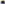 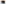 Все школьные традиционные дела делились на общешкольные, классные и групповые.Традиционные мероприятия, проведенные в 2021-2020 уч. году:- День знаний- День Учителя-День Матери-Новый год-Рождество-День Влюбленных-День Защитника Отечества- 8 Марта- Последний звонок.В течение 2020-2021 учебного года педагоги и обучающиеся приняли участие во Всероссийской акции «Культурный марафон». Аббасова Людмила, ученица 4 класса стала победителем краевого заочного этапа Всероссийского конкурса «Моя малая родина: природа, культура этнос».4. Трудовое воспитание.Наиболее эффективной формой социализации обучающихся является трудовая деятельность, так как трудовая деятельность является одним из важных факторов воспитания личности. Все трудовые дела в школе проводятся через общественно - полезную работу. Основным направлением в этой работе является самообслуживание. В самообслуживание входит дежурство по школе и в кабинетах.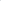 В начале учебного года за каждым классом была закреплена школьная территория, ежемесячно проводился общешкольный трудовой десант. Каждую пятницу текущего месяца проходили общешкольные субботники. Стало традиционным проведение акций: «Дом, в котором я живу» (генеральная уборка школы), «Чистый школьный двор», «Очистим школьную территорию от мусора», «Начнем Новый год в чистой школе», «Весна прекрасная пора», а также рейда «Чистая среда». На уроках технологии старшеклассники осенью и весной следят за чистотой пришкольного участка.Весной отряд Юнармейцев провел уборку Святого источника на территории села Красные Ключи. Старшеклассники регулярно убирали памятники на территории села.В период летней кампании в июле месяце работали бригада по ремонту школы — 7 обучающихся их 7-9 классов (через Центр занятости). Она выполняли различные виды работ: это побелка коридоров, классов, других помещений, покраска панелей, парт, пола в классах, ремонт стульев, парт и многое другое.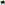 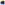 Обучающиеся и педагоги участвовали с субботниках, организованных территориальным отделом Красных Ключей.5. Экологическое воспитание «Мир, который нужен мне»В школе созданы все необходимые условия для формирования экологической культуры воспитания. Вся работа школы по экологии направлена на привлечение внимания общественности к проблемам сохранения окружающей среды, формированию у подрастающего поколения экологической нравственности, экологической культуры. В школе разработан план по эколого-биологическому воспитанию детей и подростков на 2020-21 уч.год.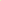 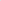 Обучающиеся участвовали в экологическом субботнике по благоустройству родников, расположенных на х.Ключи, за каждым классом закреплена территория школы. 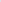 В первом квартале 2021 года прошли акции «Каждой пичужке кормушка» и «Покормите птиц». В акциях приняли участие 1-9 классы. Самыми активными были ученики 1-4 классов. Родители и дети ответственно отнеслись к серьезному и нужному делу изготовлению кормушек. В ходе акции было изготовлено и развешено на территории школы 23 кормушки для птиц, из различного материала (фанера, картонные коробки, потолочная плитка, пластиковые бутылки и др.)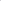 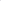 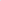 Педагоги и обучающиеся приняли участие во Всероссийском Фестивале энергосбережения #ВместеЯрче.	В ноябре 2021 года обучающиеся 5-6 классов приняли участие во	Всероссийском географическом диктанте.6. Ученическое самоуправление «Школьная республика»Формой школьного ученического самоуправления МОУ «СОШ 12» является школьная Президентская республика. В октябре 2020 года прошли выборы Президента школьной республики. Им стала Боброва Александра, ученица 8 класса.Субъекты школьной республики:ДОО «Веселые ребята» (2-7 классы);Клуб старшеклассников (8-9 классы).Президент школы Вице-президент школы 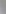 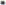 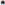 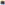 Министерства:-министерство образования;министерство труда и порядка;министерство культуры;министерство здоровья и спорта;министерство печати и информации.Заседания правительства школьной республики проходили 1 раз в месяц. На заседаниях обсуждался план подготовки и проведения различных мероприятий, анализ общешкольных дел, подводились итоги рейтинга общественной активности классов по четвертям,Клуб старшеклассников участвовал в подготовке и проведении традиционных мероприятий (День Знаний, День Матери, День Учителя, Новый год, 8 Марта, День защитника Отечества, 9 Мая и др.), классных мероприятий.Школьники приняли участие в районных мероприятиях:               7. Сотрудничество с родителями обучающихся «Семья»В школе проводилось педагогическое просвещение родителей согласно плану родительского всеобуча. Большое внимание уделялось работе с родителями, имеющей целью взаимозаинтересованное сотрудничество школы и семьи в процессе воспитания детей. Основными видами родительского всеобуча являются родительские собрания, как классные, так и общешкольные. Классные родительские собрания проводились по плану классных руководителей (1 раз в месяц). На родительских собраниях много внимания уделялось профилактике ПАВ, КГЛ, ДДТТ, безопасности обучающихся.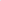 Кроме родительских собраний в школе проводились индивидуальные консультации для родителей учителями - предметниками.Родители привлекались классными руководителями к различным видам деятельности: помогали проводить родительские собрания, участвовали в классных и общешкольных праздниках (1 сентября, Новый год, День учителя, День Матери, 8 Марта, 23 Февраля)  творческих делах.В каждом классе действовал родительский комитет, члены которого оказываю помощь классному руководителю в организационных вопросах, привлекались к работе с асоциальными семьями (например, присутствуют при посещении семей по просьбе классного руководителя).С целью повышения педагогической культуры родителей, укрепления взаимодействия школы и семьи на сайте школы  создана «Страничка для родителей», которая постоянно пополнялась различной информацией для родителей.Ученик 2 класса Агафоночкин Глеб стал призером краевого конкурса творческих работ «Счастливый родитель».8. Работа кружков и спортивных секций.Система работы по дополнительному образованию занимает в учебно-воспитательном процессе особое место. Эта форма работы расширяет и дополняет, помогает создать индивидуальную образовательную среду для каждого ученика, развивает его мотивацию. В системе дополнительного образования работает 4 кружка по интересам: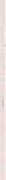 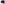 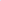 В течение 2019-2020 уч. года обучающиеся принимали активное участие  в конкурсах и соревнованиях различного уровня, являются победителями и призерами: - Открытый городской конкурс-выставка декоративно-прикладного и художественного творчества «Мастерская Деда Мороза» (13 призеров).- Муниципальный фестиваль-конкурс по декоративно-прикладному творчеству и проектной деятельности «Фестиваль ремесел» (2 победителя, 2 призера).- Открытый городской конкурс-выставка декоративно-прикладного творчества «Весенняя капель» (1 победитель, 9 призеров).- Муниципальная тематическая выставка декоративно-прикладного творчества «И внуки восславляют радость Победы» (1 победитель, 5 призеров).- Муниципальный этап XXVIII краевого вокально-патриотического  фестиваля-конкурса «Солдатский конверт-2021» (лауреат 2 степени).9. Работа детского общественного объединения «Веселые ребята».    На протяжении 2020-2021 учебного года проводилась работа с начальными классами  в рамках следующих направлений: гражданско-патриотическое воспитание, экологическое воспитание, социальная работа, культурно-массовая работа, физкультурно-оздоровительная деятельность, духовно-нравственное воспитание. Совместно с учащимися в начале года была проведена работа по планированию деятельности организации по осуществлению школьного самоуправления на предстоящий год. Учащиеся обозначили основные направления своей работы, распределили обязанности по министерствам и секторам.В 2020-2021 учебном году педагог-организатор тесно сотрудничал с учителями – предметниками и классными руководителями, помогая организовать и провести тематические классные часы, викторины и конкурсы. Основными психологическими тактиками работы были: помощь и сотрудничество при организации школьных мероприятий, участии в конкурсах и эстафетах, что помогло сплотить учащихся и дать им возможность повысить уровень навыков и умений.Вся информация о  мероприятиях размещалась на школьном сайте и на школьной страничке в Инстаграм.Из анализа работы можно сделать вывод:1. План работы на 2020-2021 учебный год выполнен.2.С поставленными задачами справились, а именно: - в течение года создавались благоприятные условия для проведения воспитательного процесса;- организовывались досуговые мероприятия: конкурсы, викторины; мероприятия, направленные на воспитание трудолюбия, патриотизма, любви к Родине и семье, доброго отношения к окружающему миру.Воспитательная работа охватила различные направления деятельности обучающихся, позволила развить творческие способности, чувство коллективизма, ответственности,  патриотизма, особенно при проведении мероприятий, посвященных 76- летию Победы.В дальнейшей работе следует уделить больше внимания на активизацию работы школьного актива с обучающимися начальных классов. Подводя итог проделанной работе, хочется отметить, что вопрос организации самоуправления является одним их самых важных в нашей деятельности. Научить детей самостоятельности – это долгий и кропотливый труд, поэтому мы стараемся создать в нашей детской организации такую атмосферу, при которой у ребят появляется желание самим взяться за организацию своей жизни.10. Работа школьной библиотеки.Основными направлениями деятельности библиотеки являются:  содействие учебно-воспитательному процессу путем библиотечно - библиографического и информационного обслуживания учащихся и педагогов;  приобщение детей к ценностям мировой и отечественной культуры;  формирование навыков независимого библиотечного пользователя, обучение поиску, отбору и критической оценке информации;  привитие любви к родному краю;  Основные показатели работы библиотеки: Общий фонд увеличился и составляет 5474 экз. Фонд учебной литературы  2793  экз. Фонд художественной и познавательной литературы 2793 экз.  Количество читателей всего -99, из них  учащихся -84  педагогов -15   С фондом библиотеки ведётся  работа:  по изучению состава фонда и анализ его использования;   прием, систематизация, техническая обработка и регистрация новых поступлений (учет библиотечного фонда);   Работа по сохранности фонда:  систематический контроль за своевременным возвращением в библиотеку выданных изданий;  обеспечение мер по возмещению ущерба, причиненного носителям информации в установленном порядке;  организация работы по мелкому ремонту и переплету изданий. Работа с фондом учебной литературы. В 2020 году поступило учебников – 123 экз. По мере поступления новых учебников редактировалась картотека учебников. В течении года ведётся работа:  по формированию заказа на учебники федерального перечня;  учет учебного фонда (суммарный, индивидуальный, учет выдачи учебников);  организация работы по сохранности учебного фонда (ремонт учебников, организация рейдов по сохранности, беседы и т.д.);  выдача учебников, в конце учебного года по графику прием учебников;  осуществление обмена учебниками между школами.  Школьная библиотека в течение года оказывала помощь учителям:  в проведении массовых мероприятий, классных часов;  проводился подбор литературы, сценариев, стихов в помощь проведению предметных недель ;  информировала педагогов о новых поступлениях учебной литературы;  совместно с педагогами формировался заказ на учебную литературу. Библиотека пропагандировала чтение, применяя различные формы работы. Деятельность библиотеки неразрывно связана с духовно-нравственным, эстетическим и патриотическим воспитанием. Главная ее цель – приобщение к чтению, к родному слову, к истории и современной жизни нашей страны.С обучающимися проводятся мероприятия: Викторина по сказкам. Урок памяти «Листая страницы жизни и творчества В. Высоцкого»Информационный час «Книги о войне»Библиотечный урок «Дети войны»Викторина «Мы помним!»Справочно-библиографическая работа. Ежегодное проведение уроков по формированию информационной грамотности учащихся:  1. Первое посещение библиотеки - 1 класс 2. Правила и умения обращаться с книгой - 1 класс 3. Книга и библиотека - 2 класс 4. Структура книги - 2 класс 5. Выбор книги в библиотеке - 3 класс  6. Твои первые энциклопедии - 4 класс 7. Твои первые словари и справочники - 4 класс Для повышения интереса детей к книгам школьная библиотека тесно сотрудничает с сельской библиотекой. Библиотекарем посещались семинары, открытые мероприятия, круглые столы. Школьная библиотека играет важную роль в достижении целей образования и задач школы. Образовательной частью работы школьной библиотеки является планомерное, в сотрудничестве с педагогами, обучение детей навыкам работы с информацией. Но, к сожалению, качественный состав основного фонда не совсем соответствует современным требованиям образовательно-воспитательного процесса. Снижается читательская активность у обучающихся, книгу заменил Интернет.             Задачи школьной библиотеки на 2021-2022 учебный год: 1. Активизировать читательскую активность обучающихся. Вести более тесную работу с учителями для привлечения учащихся в библиотеку. 2. Продолжить работу над повышением качества и доступности информации, качеством обслуживания пользователей. 3. Уделить большее внимание информационной работе: размещать больше информации о библиотеке на сайте школы, оформлять стенды  о работе библиотеки. 11. Анализ работы социальной службыВ течение 2020-2021 учебного года социально-педагогическая работа осуществлялась в соответствии с годовым планом работы, поставленной целью: социальная защита обучающихся, их развитие, воспитание, образования на основе общечеловеческих ценностей, формирование у них соответствующих ценностных ориентаций.    Названная цель предполагает следующие задачи:Оказать социально-педагогическую поддержку учащимся, имеющим проблемы в обучении, трудности в общении, адаптации.Выявлять проблемы, возникающие в сфере ближайшего окружения учащегося.Способствовать созданию благоприятного микроклимата в классах.Способствовать успешной социализации детей - инвалидов и детей с ОВЗ.Повышать правовую грамотность учащихся и их родителей; учить решать жизненно важные задачи, включать учащихся в социально-значимую деятельность.Создавать условия для формирования потребности в ведении здорового образа жизни.Оказывать консультативную помощь родителям (законным представителям) и повышать их педагогическую компетентность в вопросах воспитания и решении социально – педагогических проблем ребенка.Осуществлять контроль за посещаемостью учащихся.      Исходя из указанных цели и задач,  был составлен перспективный план работы. В своей деятельности руководствуемся законами, нормативными правовыми актами, Конвенцией о правах ребёнка. Для реализации задач осуществлялось взаимодействие с учителями, родителями, специалистами социальных служб, отделом по делам несовершеннолетних.Вначале года был создан социальный паспорт классов и семей для выявления разных категорий детей. Определены приоритетные направления работы с детьми «группы риска», опекаемыми, инвалидами, детьми, находящимися в социально - опасном положении. Изучались социальные проблемы учеников.Велся учёт и профилактическая работа с детьми, состоящими на учёте в ОДН, детей, оказавшихся в трудной жизненной ситуации. Осуществлялась социальная защита детей из семей группы риска: многодетных, опекаемых, малоимущих. Общие сведения:В течение года проводилась следующая работа с данными категориями детей.Посещение на дому с целью обследования материально - бытовых условий. Беседы с учащимися разных категорий и их родителями. Контроль  за  организацией бесплатного питания детей из малообеспеченных  семей, детей – инвалидов, опекаемых, ОВЗ.Совместная работа  с Социальным реабилитационным центром «Гармония»Вовлечение учащихся во внеклассную работу.В течение года в школе проводился мониторинг посещаемости, подводили итоги, определяли лучшие классы по посещаемости.  Такая работа  позволила снизить количество  пропусков среди учащихся.   Статистика о несовершеннолетних, состоящих на учете в ОДН    Деятельность   по вопросам профилактики правонарушений среди подростков реализуется согласно плану утвержденному директором школы.      Проводилась  работа с родителями:- социальный педагог совместно с классным руководителем с целью составления акта обследования материально-бытовых условий учащихся, выявления и разрешения проблем посетили на дому   семьи: Кошелевых, Эльхажиевых, Свищевских, Черевковых, Пучкиных); - провели беседы, консультации,  направленные на своевременную помощь в воспитании ребёнка, пропаганду здорового образа жизни,  на  недопущение разрушения межличностных отношений, сохранение здоровой семьи, добросовестное выполнение обязанностей родителями. Своевременное выявление детей «группы риска» позволило: - распланировать индивидуальную  работу с учащимися;- учитывать состояние здоровья ребёнка;        Реализация поставленных задач содействовала:-   формированию законопослушного поведения у учащихся;- формированию дисциплинированности и положительного социального опыта, самоутверждению и самореализации через общественно-полезную    деятельность.    Классные часы, беседы по профилактике зависимостей согласно плану были проведены в 7,8,9  классах: «Влияние табакокурения на здоровье»,  «Мы выбираем жизнь без наркотиков», «Твоё здоровье и алкоголь», акция «Обменяй сигарету на конфету».        В течение 2020-2021  года  проходили заседания школьного Совета по профилактике правонарушений, на которые приглашались обучающиеся, родители, педагоги.12. Профориентационная работа.Программа развития школы ориентирована на педагогику успеха. Достижение успеха в какой-либо деятельности всегда способствует самоутверждению личности, появлению веры с себя, в свои возможности, в эффективное становление в социуме. Профессиональная ориентация школьника является составной частью педагогического процесса и решает одну из важнейших задач социализации личности – задачу ее профессионального самоопределения. Цель профориентационной работы на 2020-2021 учебный год – создание системы действенной профориентации учащихся, способствующей формированию у подростков профессионального самоопределения в соответствии с желаниями, способностями, индивидуальными особенностями каждой личности и с учетом социокультурной и экономической ситуации в регионе. Профориентационная работа в 202-2021 году строилась в соответствии с планом работы школы, планом работы управления образования.Вся профориентационная работа в школе строится с учетом возрастных особенностей школьников. В 2020-2021 учебном году обучающиеся приняли участие во Всероссийских мероприятиях:- онлайн открытые уроки на всероссийском портале «ПРОеКТОриЯ» (8-9 классы).         - Всероссийский форум профессиональной ориентации «Проектория» в октябре 2020г.(6-9 лассы).- уроки финансовой грамотности, организатор «Банк России» (8-9 классы).- всероссийская профориентационная акция "Моё будущее" (с 16 ноября по 16 декабря 2020 г.) на сайте "Zaсобой" (6-9 классы).            Обучающиеся 6-9 классов посещали площадки регионального чемпионата «Молодые профессионалы» (WorldSkills Russia).          В проекте «Билет в будущее» приняли участие 5 обучающихся.           В период с  17.11 по 20.11 родители приняли участие в онлайн родительских собраниях (6-9 классы) по теме «Профориентация школьников».В фойе школы оформлен информационный стенд «Профориентация».13. Летняя оздоровительная кампания — 2021.В целях укрепления здоровья детей и подростков, создания условий для полноценного отдыха и обеспечения  их занятости летом 	  2021 года в школе было организовано следующее: Пришкольный оздоровительный лагерь «Солнышко» (1 и 2 потоки);Площадки по месту жительства;Трудоустройство через Центр занятости.Во 2 потоке пришкольного лагеря «Солнышко» была организована профильная смена по БДД «Детский дорожный дозор», цель которой: создание благоприятных условий для полноценного отдыха, оздоровления детей в летний период, развития их интеллектуального и творческого потенциала, самореализация каждого участника смены. Формирование у воспитанников лагеря устойчивых навыков безопасного поведения на улицах и дорогах.В течение июня-июля 2021 года в режиме работали кружки: «Юные инспекторы движения», «Рукодельница», «Гитарная песня».Задачи на 2021/2022 учебный год: способствовать формированию личности будущего активного гражданина, способного разрабатывать стратегию поведения, осуществлять нравственный выбор и нести за него ответственность;  развивать и укреплять традиции образовательного учреждения как основы интеллектуального и духовно- нравственного развития ребенка;  совершенствовать систему патриотического воспитания, формирование лидерских качеств и продвижение собственных инициатив в рамках взаимодействия с общественными объединениями, через ученическое самоуправление; формировать у обучающихся ценностных ориентаций, определяющих выбор социально приемлемого поведения, правовое воспитание учащихся, воспитание человека труда – труженика, формирование умений и навыков самообслуживания, потребности трудиться, приобщать учащихся к социально значимой деятельности для осмысления выбора профессии;  продолжить работу, направленную на сохранение и укрепление экологической культуры, ценностного отношения к здоровью и безопасному образу жизни обучающихся, их физического развития;  укреплять отношения к семье как основе российского общества, усвоение нравственных ценностей семейной жизни: любовь, забота, продолжение рода, взаимопомощь и др.;  развивать коммуникативные умения педагогов, работать в системе «учитель – ученик - родитель», повышать уровень профессионального мастерства учителя для сохранения положительных результатов в обучении и воспитании;  продолжить работу по профилактике правонарушений и безнадзорности, возникновению неформальных молодежных группировок на основе развития сотрудничества с социальными партнерами, обеспечения межведомственного взаимодействия, совершенствование форм и методов сопровождения несовершеннолетних.Учебный годКол-во принявших участие в тестировании2018-2019212019-2020202020-202120№ п/п Наименование кружкаКол-во детейклассы Руководитель1Юные инспекторы движения154 Кунаева И.В.2Рукодельница155-8Цындрина Н.Н.3Кружок «Волейбол»Кружок «Баскетбол»156-9Икрянов А.В.4Гитарная песня156- 9АгафоночкинИ.Г.2020-2021Кол-во детей-сирот и оставшихся без попечения-Кол-во опекаемых детей1Кол-во детей из многодетных семей42Кол-во детей-инвалидов1Кол-во детей в социально опасном положении-Кол-во детей из малообеспеченных семей19Кол-во детей из неблагополучных семей -Кол-во детей, состоящих на внутришкольном учёте («группа риска»)22019г.2020г.2021г.Кол-во уч-ся, состоящих на учете в ОДН-11Кол-во уч-ся, совершивших преступления, правонарушения---Кол-во уч-ся, поставленных на учет за - употребление алкогольной продукции;----хищение чужого имущества;1---употребление наркотических и психотропных средств---